KIZILCAHAMAM REHBERLİK VE ARAŞTIRMA MERKEZİEYLÜL AYI BÜLTENİ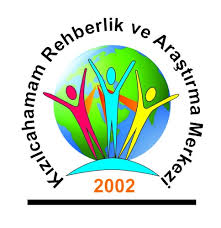 REHBERLİK HİZMETLERİNİN TANITILMASIEYLÜL,2019REHBERLİK VE PSİKOLOJİK DANIŞMA HİZMETLERİ NEDİR?Çağdaş örgün eğitim sistemine bakıldığında üç temel ana unsur vardır. Bunlar;ÖğretimÖğrenci Kişilik HizmetleriYönetimSağlıklı bireyler yetiştirmek ve kaliteli bir eğitim sunmak için bu üç unsurun da işlevsel olması gerekmektedir. Rehberlik ve psikolojik danışma hizmetleri ise öğrenci kişilik hizmetleri kapsamında bulunmaktadır.  Öğrenci kişilik hizmetlerinin amacı öğrencinin kendisini geliştirebilmesi için öğrencinin her açıdan öğrenmeye hazır olmasını sağlar ve en uygun eğitim ortamını hazırlar. 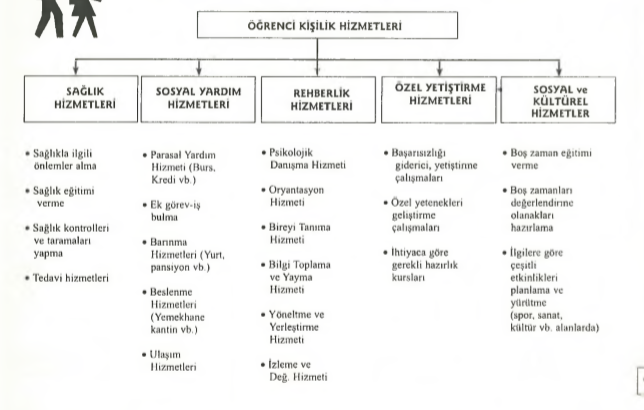 *Tablo Binnur Yeşilyaprak’ın Eğitimde Rehberlik Hizmetleri kitabından alınmıştır. Okulda PDR hizmetleri, öğrencinin kendini daha iyi tanıması, özelliklerinin farkında olması, kendisine açık olan fırsatları ve seçenekleri tanıması, kendisi için gerçekçi kararlar alabilmesi, potansiyellerini geliştirebilmesi, karşılaştığı engel ve sorunlara karşı uygun baş etme becerileri gösterebilmesi ve çevresine uyum sağlayabilmesi için yürütülen psikolojik yardım hizmetleridir. (Kaya,2004). Gelişim sürecinde bedeni ve duyguları sürekli değişen bireyler zaman zaman bu değişime ayak uydurmakta zorlanıp sorunlarla karşılaşabilirler. Hayatlarını etkileyecek bazı kararlar almak zorunda kaldıklarında çaresizliğe düşebilirler. Dertlerini istedikleri şekilde ifade edemeyip anlaşılmadıklarını düşünebilirler. Okul PDR hizmetlerinde amaç bu gibi durumlarda karşılaşılan bu güçlükler çözülemeyecek boyutlara ulaşmadan, problem haline dönmeden çözüme yardımcı olmaktır. Psikolojik danışma ve rehberlik; okulda başarı ve akademik gelişme, bireysel ve toplumsal ilişkiler, kişisel, eğitsel ve meslekî gelişim alanlarında grupla veya bireysel olarak öğrencilere, ihtiyaçlarını karşılamaları, sorunlarını gidermelerinde sistemli ve profesyonel bir yardım süreci ve hizmetleridir. Okullarda yürütülen psikolojik danışma ve rehberlik hizmetleri üniversitelerin psikolojik danışmanlık ve rehberlik bölümlerinde lisans eğitimini tamamlamış uzman bir psikolojik danışman tarafından yürütülmesi gereken hizmetlerdir. Fakat okuldaki psikolojik danışmanın okuldaki diğer personelin yardımının almadan bu hizmetleri sağlıklı bir şekilde yürütmesi mümkün değildir. Özellikle öğrenciler hakkında çeşitli bilgilerin toplanması ve onlara götürülecek hizmetlerin planlanmasında öğretmeler psikolojik danışmanlar için önemli birer başvuru kaynaklarıdır. Okullardaki psikolojik danışman, okul müdürü, müdür yardımcısı, sınıf rehber öğretmeni ve ders öğretmenlerinin yapacakları görevler Milli Eğitim Bakanlığı Rehberlik ve Psikolojik Danışma Yönetmeliği’nde ayrıntılı şekilde belirtilmiştir. Okul psikolojik danışmanlık ve rehberlik hizmetleri bireylerin gereksinimlerine dayanmalıdır. Bu hizmetten yararlanmak isteyen herkese sunulmalıdır. Birey biriciktir ve saygındır. Yapılan yardımlarda bu unutulmamalıdır. Psikolojik danışma ve rehberlik hizmetlerinde bireyin kendisi için seçimler yapma ve karar verme özgürlüğü vardır. Verilen hizmet süreklidir ve bu süreçte gizlilik esastır. Yapılan her paylaşım danışan ve okul psikolojik danışmanı ve rehber öğretmen arasında kalır. Bireysel farklılıklar gözetilerek hizmet verilir. Rehberlik eğitimin ayrılmaz bir parçasıdır, okulun amaç, gereksinim ve olanaklarına uygun planlanmalı ve uygulanmalıdır.  OKUL PSİKOLOJİK DANIŞMA VE REHBERLİK HİZMETELRİ KAPSAMINDA NELER YAPILIR?Psikolojik Danışma: Pek çok kuramcı tarafından yapılan tanımların ortak noktaları temel alınarak psikolojik danışmayı sosyal bir ortamda gerçekleşen bir öğrenme süreci olarak tanımlayabiliriz. Psikolojik danışman tarafından yapılan yardım psikolojik danışma yöntem ve teknikleri ile gerçekleşir. Psikolojik danışmada amaç, danışanın kendini ve çevresini daha iyi anlayıp kabul ederek, daha etkin seçimler yapma, karar verme ve uyum gösterme yoluyla kendini gerçekleştirmesine yardımcı olmaktır. Oryantasyon (Uyum):  Değişen durumlarda başarılı ve mutlu olmak o değişime uyum sağlama ile doğru orantılıdır. Okulda başarılı ve mutlu olmanın yolu ise yine okula ve çevresine uyum sağlamaktan geçer. Özellikle uyum, kademe geçişlerinde ve ilkokula yeni başlayan öğrencilerde daha önemlidir. Bu bakımdan bu alandaki hizmetler, öğrencilere   okulu ve okulda bulunan olanaklara tanıtmak amacıyla düzenlenen çalışmalara kapsar. Çoğunlukla öğretim yılı başında ve okulu yeni başlayan öğrencilere verilen bir hizmettir.Bireyi Tanıma Hizmetleri: Bireyin gelişim düzeyini bilmek ve ona uygun davranmak önemlidir. Öğrencilere etkili ve verimli bir rehberlik hizmeti sunabilmenin temel koşullarından biri onları çeşitli yönleri ile tanımaktır. Öğrencinin fiziksel ve kişisel özellikleri, yetenek ve ilgileri, güçlü ve zayıf yönleri, başarı durumu, amaç ve beklentileri, ailesel özellikleri vb. yönleri hakkında edinilecek bilgiler ona verilecek psikolojik yardım hizmetlerinin niteliğini ve önceliğini belirleyecektir. Bireyi tanıma çalışmaları, gözlem test gibi bireyi dıştan değerlendiren ve görüşme, psikolojik danışma, envanter, otobiyografi gibi tekniklerle elde edilen verilerin çözümlenmesi, sentezi ve sonuçların bireye iletilmesi ile ilgili işlemleri içerir.Bilgi Toplama ve Yayma: Seminerler, sunumlar, grup çalışmaları, toplantılar bu hizmet kapsamında verilmektedir. Öğrencinin ihtiyaç duyabileceği her türlü bilgiyi toplayıp onun yararına sunmayı kapsayan her türlü hizmet bilgi toplama ve yayma kapsamındadır. Yöneltme ve Yerleştirme: Bireyi tanıma hizmetleri ve bilgi toplama/yayma hizmetleri ile kendi bilgi, beceri, ilgi ve yeteneklerinin farkına varan öğrenci bunlar doğrultusunda bir üst kurum, kurs, meslek ya da hobi alanlarına yönelmek istediğinde yapılan yardım çalışmalarıdır. Amaç öğrencinin doğru kararı vermesine yardımcın olmaktır. Bu çalışmalar sırasında okulda öğrencileri tanıyan diğer öğretmenler ve öğrencilerin velileri ile iletişimde olmak ve onları sürece dahil etmek önemlidir. İzleme ve Değerlendirme: Psikolojik danışma ve rehberlik hizmetleri kapsamında yapılan yardımların amacına ulaşıp ulaşmadığını bilmek önemlidir. Bir sonraki yılın planlamasını yaparken ve öğrencilere yönelik etkinlik planlarken daha etkili bir çalışma oluşturmak için bu dönütlerden faydalanılır. İzleme hizmetleri yönelteme ve yerleştirme hizmetleri sonucunda öğrenciler yerleştirildikleri programlar, etkinlikler, üst okullar ya da iş ve meslek alanlarındaki başarı durumlarının ve yaşadıkları uyum güçlüklerinin incelenmesi bir izleme çalışmasıdır. Müşavirlik (Konsültasyon): Okullarda öğrencinin daha etkili, mutlu ve başarılı olabilmesi için tüm paydaşların işbirliği içinde çalışması önemlidir. Problem davranışlar okul gibi kalabalık ortamlarda bulaşıcıdır. Kalıcı ve etkili çözümler için işbirliği ve disiplinler arası bir yaklaşım önemlidir. Müşavirlik, okul çalışanları, öğretmenler, idare, veliler ve çevre ortak bir anlayış içinde işbirliği içinde çalışmalarını kapsayan bir hizmettir. Okullardaki konsültasyon hizmetleri kapsamında yapılabilecek bazı çalışmalar şöyle sıralanabilir:Okulda PDR Programını hazırlama ve uygulamada okul yöneticisi ve sınıf rehber öğretmenleri ile yardımlaşma,Okul yöneticisi ve öğretmenlere okuldaki PDR hizmetleri hakkında tanıtıcı bilgiler verme,PDR hizmetlerinin yürütülmesinde benimsenmesi gereken ilke ve anlayışlar hakkında bilgi verme.Okuldaki olanakların PDR hizmetleri için daha uygun olarak kullanılmasında okul yönetimi ile işbirliği sağlama.Okulda PDR hizmetleri kapsamında yapılan çalışmaları ve sonuçlarının sözel olarak ya da raporlaştırarak okul yöneticisini ve öğretmenlerle paylaşmaOkul eğitim programının öğrencilerin ilgi, ihtiyaç ve gelişmelerinin daha uygun hale getirilmesi için okul yönetimi ile işbirliği yapmaÖzel ihtiyaçları ve problemleri olan öğrencileri tanımak ve bunlara yardım etmek isteyen öğretmenlere yardımcı olmaÖğretmenlerden beklenen sınıf –içi rehberlik uygulamalarında öğretmenlerle yardımlaşmaOkul yöneticisi ve öğretmenlerin PDR ile ilgili kitap, dergi ve benzeri yazılı dokümanlardan yararlanmalarını sağlama(Kepçeoğlu,1994)Çevre İle İlişkiler: Okullar içinde bulduğu çevreyi hem etkiler hem de içinde bulunduğu çevreden etkilenir. Bireyin davranışları da içinde bulunduğu çevreye göre şekillenir. Bu nedenle okul psikolojik danışmanı yardım verdiği bireyin içinde bulunduğu çevreyi iyi analiz etmelidir. Aynı zamanda yöneltme ve yönlendirme çalışmaları kapsamında da psikolojik danışmanın bireyin yaşadığı çevreyi tanıması önem arz etmektedir. REHBERLİK SERVİSİNE NE ZAMAN BAŞVURULMALIDIR? HANGİ ÖĞRENCİLER REHBERLİK SERVİSİNE YÖNLENDİRİLMELİDİR?Akademik, duyuşsal, sosyal, kültürel alanlarda kendini ifade edemeyen, bu konularda sorunlar yaşadığını düşündüğünüz öğrencileri okul psikolojik danışma ve rehberlik servisine yönlendirebilirsiniz. Öğretmenleriyle, velileriyle ya da arkadaşlarıyla sorun yaşayan ve bunları çözmek istediği halde çözemeyen öğrencileri servise yönlendirebilirsiniz. Bağımlılıkla mücadele kapsamında tütün, alkol, madde kullanımını görüldüğü ya da risk grubunda olan öğrenciler yönlendirilmelidir. Devam-devamsızlık-başarı ile ilgili konularda öğrenci kendi başvurabilir ya da bu konularla ilgili bir problem olduğu düşünülen öğrenciler okul psikolojik danışma ve rehberlik servisine yönlendirilebilir. Özel gereksinimli bireyler ile üstün yetenekli bireyler yöneltme ve yerleştirme kapsamında servisle işbirliği içinde çalışmalıdır. İhmal ve istismar şüphesi varsa bildirim yükümlülüğü yerine getirilmeli ve okul psikolojik danışmanı ile işbirliği içinde çalışılmalıdır. Öğrencilerin kaygılarını ve problemlerini sık ifade ettiği eğitsel, mesleki, kişisel konularda rehberlik çalışmalarının yapılması ile ilgili okul psikolojik danışma ve rehberlik servislerine kendileri bizzat ya da velileri başvuruda bulanabilir. Kendini tanımak, geleceğine yönelik amaçlar belirlemek, kariyer planlaması yapmak isteyen öğrenciler servise başvurabilirler. KAYNAKÇATan, H. (2000). Psikolojik Danışmanlık ve Rehberlik. İstanbul MEB yayınları. İst. Yeşilyaprak, B. (2000). Eğitimde Rehberlik Hizmetleri. Nobel yay. Ank. Kaya,A. (2004). Psikolojik Danışma ve Rehberlik. Anı Yayıncılık. Ank. Kepçeoğlu,M. (1994). Psikolojik Danışma ve Rehberlik. Gül yayınevi. Ank.